                                                                                              Приложение № 7 към чл.50а                                            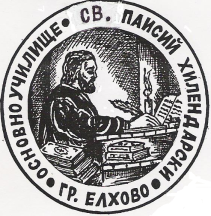 ДОДИРЕКТОРАНА ОУ „СВ. ПАИСИЙ ХИЛЕНДАРСКИ“ГР. ЕЛХОВОЗ А Я В Л Е Н И Еза издаване на оригинал/дубликат на…………………………………………………………………………………………………………Вид на документа ( удостоверение, свидетелство, диплома ) От ………………………………………………………………………………………………………….. 			  Име, презиме, фамилияЗавършил …………………………………………………………………………………………………….       			Клас, етап,степен на образование………………………………………………………………………………………………		Профил, професия, специалностПрез учебната …………………………………. Година…………………………………………………………………………………………………………………………………………………			Вид,наименование, и местонахождение на институцията…………………………………………………………………………………………………Издаването на документа се налага поради следните причини…………………………………………………………………………………………………………………………………………………Приложение документи:………………………………………………………………………………………………………………………………………………………………………………………………………………………………………………………………………………………………За контакти: телефон …………………………………  e-mail ………………………………Пълномощно №……………………………………………………………………Пълномощник…………………………………………………………………………………………				Име, презиме, фамилия Дата:…………………………..				 				                        Подпис:……………………						Име, фамилия …………………………………………